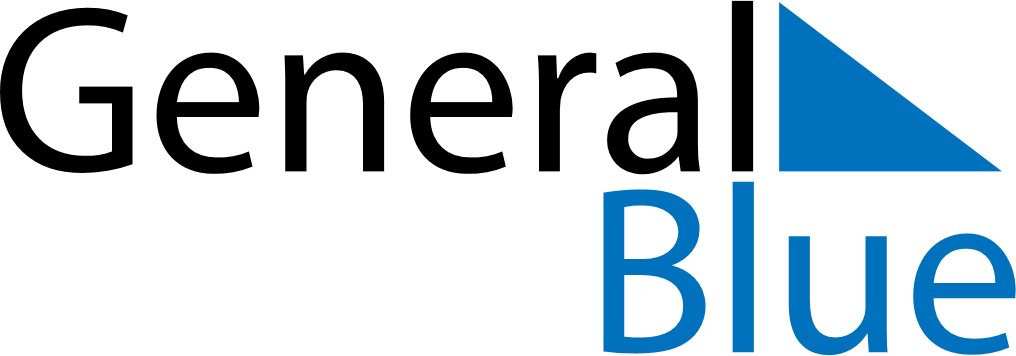 2021 – Q3Slovenia  2021 – Q3Slovenia  2021 – Q3Slovenia  2021 – Q3Slovenia  2021 – Q3Slovenia  JulyJulyJulyJulyJulyJulyJulyMondayTuesdayWednesdayThursdayFridaySaturdaySunday12345678910111213141516171819202122232425262728293031AugustAugustAugustAugustAugustAugustAugustMondayTuesdayWednesdayThursdayFridaySaturdaySunday12345678910111213141516171819202122232425262728293031SeptemberSeptemberSeptemberSeptemberSeptemberSeptemberSeptemberMondayTuesdayWednesdayThursdayFridaySaturdaySunday123456789101112131415161718192021222324252627282930Aug 15: AssumptionAug 17: Unification of Prekmurje Slovenes with the Mother NationSep 15: Return of Primorska to the MotherlandSep 23: Slovenian Sports Day